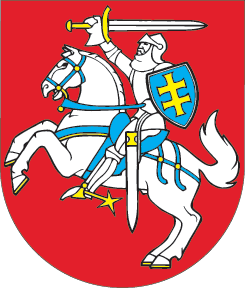 LIETUVOS RESPUBLIKOSVALSTYBINIO SOCIALINIO DRAUDIMO FONDO BIUDŽETO 2020 METŲ RODIKLIŲ PATVIRTINIMOĮSTATYMAS2019 m. gruodžio 17 d. Nr. XIII-2697Vilnius1 straipsnis. Valstybinio socialinio draudimo fondo biudžeto 2020 metų pajamos, išlaidos ir planuojamas 2020 metų rezultatasPatvirtinti Valstybinio socialinio draudimo fondo 2020 metų biudžetą – 4 894 022 tūkst. eurų pajamų, 4 549 753 tūkst. eurų išlaidų (planuojamas metų rezultatas – pajamos viršija išlaidas 344 269 tūkst. eurų) (1 priedas).2 straipsnis. Valstybinio socialinio draudimo fondo biudžeto 2020 metų piniginės įplaukos ir išlaidos, kasos apyvartos lėšosPatvirtinti Valstybinio socialinio draudimo fondo biudžeto 2020 metų pinigines įplaukas, išlaidas (2 priedas) ir 189 340 tūkst. eurų kasos apyvartos lėšų.3 straipsnis. Valstybinio socialinio draudimo įmokų tarifai ir Valstybinio socialinio draudimo fondo veiklos sąnaudų kompensacijų dydžiai 2020 metais1. Patvirtinti draudėjų nedarbo socialinio draudimo įmokos tarifą – 1,31 procento (terminuotoms darbo sutartims – 2,03 procento).2. Patvirtinti šalies bendrąjį nelaimingų atsitikimų darbe ir profesinių ligų socialinio draudimo įmokos tarifą – 0,16 procento.3. Patvirtinti keturias nelaimingų atsitikimų darbe ir profesinių ligų socialinio draudimo įmokos tarifo grupes ir šioms grupėms priskirtų draudėjų mokamų nelaimingų atsitikimų darbe ir profesinių ligų socialinio draudimo įmokų tarifus:1) I grupė – 0,14 procento;2) II grupė – 0,4 procento;3) III grupė – 0,7 procento;4) IV grupė – 1,4 procento.4. Patvirtinti apdraustųjų asmenų bendrąjį pensijų, ligos, motinystės socialinio draudimo įmokų tarifą – 12,52 procento ir jo dydžius atskiroms socialinio draudimo rūšims:1) pensijų socialiniam draudimui – 8,72 procento;2) ligos socialiniam draudimui – 2,09 procento;3) motinystės socialiniam draudimui – 1,71 procento.5. Patvirtinti savarankiškai dirbančių asmenų pensijų, ligos, motinystės, nedarbo socialinio draudimo įmokų tarifus:1) pensijų socialiniam draudimui – 8,72 procento;2) ligos socialiniam draudimui – 2,09 procento;3) motinystės socialiniam draudimui – 1,71 procento;4) nedarbo socialiniam draudimui – 1,31 procento.6. Patvirtinti valstybinio socialinio draudimo įmokų tarifus asmenų draudimui Lietuvos Respublikos valstybės biudžeto lėšomis:1) pensijų socialiniam draudimui – 8,72 procento; 2) ligos socialiniam draudimui – 2,09 procento;3) motinystės socialiniam draudimui – 1,71 procento;4) nedarbo socialiniam draudimui – 1,31 procento;5) nelaimingų atsitikimų darbe ir profesinių ligų socialiniam draudimui taikomi šio straipsnio 3 dalyje nustatyti tarifai.7. Patvirtinti Valstybinio socialinio draudimo fondo (toliau – Fondas) veiklos sąnaudų kompensacijos už išmokų, finansuojamų iš valstybės biudžeto, skyrimą, mokėjimą, pristatymą ir išieškojimą dydį – 1,4 procento nuo šioms išmokoms skirtos valstybės biudžeto lėšų sumos.8. Patvirtinti Fondo veiklos sąnaudų kompensacijos už pensijų kaupimo dalyvio lėšomis mokamų įmokų surinkimą ir pervedimą pensijų kaupimo bendrovėms dydį – 0,13 procento nuo surinktų ir pervestų įmokų sumos (ne daugiau negu 371 tūkst. eurų). 9. Patvirtinti Fondo veiklos sąnaudų kompensacijos už papildomai iš valstybės biudžeto lėšų mokamų įmokų pervedimą pensijų kaupimo bendrovėms dydį – 0,09 procento nuo pervestų įmokų sumos (ne daugiau negu 116 tūkst. eurų).10. Patvirtinti Fondo veiklos sąnaudų kompensacijos už sveikatos draudimo įmokų surinkimą ir pervedimą į Privalomojo sveikatos draudimo fondą dydį – 0,13 procento nuo surinktų ir pervestų (tarpusavyje įskaitytų) įmokų sumos (ne daugiau negu 2 038 tūkst. eurų).11. Patvirtinti Fondo veiklos sąnaudų kompensacijos už įmokų surinkimą ir pervedimą į Garantinį fondą dydį – 0,31 procento nuo surinktų ir pervestų įmokų sumos (ne daugiau negu 81 tūkst. eurų).12. Patvirtinti Fondo veiklos sąnaudų kompensacijos už įmokų surinkimą ir pervedimą į Ilgalaikio darbo išmokų fondą dydį – 0,31 procento nuo surinktų ir pervestų įmokų sumos (ne daugiau negu 81 tūkst. eurų).4 straipsnis. Vidutinis šalies darbo užmokestis, taikomas apdraustųjų asmenų 2020 metų valstybinio socialinio draudimo įmokų bazei skaičiuotiPatvirtinti vidutinio šalies darbo užmokesčio, taikomo apdraustųjų asmenų 2020 metų valstybinio socialinio draudimo įmokų bazei skaičiuoti, dydį – 1 241,4 euro. 5 straipsnis. Asignavimai iš valstybės biudžeto Bendrajai socialinio draudimo pensijos daliai kompensuoti iš valstybės biudžeto 2020 metais skirti 1 918 527 tūkst. eurų, iš jų 7 862 tūkst. eurų – 2018 metų įsipareigojimui padengti.6 straipsnis. Socialinio draudimo pensijų indeksavimo koeficientai ir socialinio draudimo pensijų dydžių mato rodikliai 2020 metaisPatvirtinti šiuos socialinio draudimo pensijų indeksavimo koeficientus ir socialinio draudimo pensijų dydžių mato rodiklius:1) pensijų indeksavimo koeficientą – 1,0811;2) bazinės pensijos indeksavimo koeficientą – 1,0994;3) bazinės pensijos dydį – 180,95 euro;4) našlių pensijos bazinį dydį – 26,13 euro;5) pensijų apskaitos vieneto vertės dydį – 3,81 euro.7 straipsnis. Fondo biudžeto laikino lėšų trūkumo dengimas Lėšų, reikalingų valstybinio socialinio draudimo išmokoms, trūkumas dengiamas skolintomis lėšomis arba Lietuvos Respublikos Vyriausybės sprendimu iš kitų šaltinių.8 straipsnis. Įstatymo įsigaliojimasŠis įstatymas įsigalioja 2020 m. sausio 1 d.Skelbiu šį Lietuvos Respublikos Seimo priimtą įstatymą.Respublikos Prezidentas	Gitanas NausėdaLietuvos RespublikosValstybinio socialinio draudimofondo biudžeto 2020 metų rodikliųpatvirtinimo įstatymo1 priedasVALSTYBINIO SOCIALINIO DRAUDIMO FONDO2020 METŲ BIUDŽETASTūkst. EurLietuvos RespublikosValstybinio socialinio draudimofondo biudžeto 2020 metų rodiklių patvirtinimo įstatymo2 priedasVALSTYBINIO SOCIALINIO DRAUDIMO FONDO BIUDŽETO 2020 METŲ PINIGINĖS ĮPLAUKOS IR IŠLAIDOSTūkst. EurPajamos4 894 0221.1. Draudėjų valstybinio socialinio draudimo įmokos337 8851.2. Apdraustųjų valstybinio socialinio draudimo įmokos2 566 5681.3. Savarankiškai dirbančių asmenų valstybinio socialinio draudimo įmokos66 0851.4. Valstybinio savanoriškojo socialinio draudimo įmokos11.5. Delspinigiai, palūkanos ir baudos1 1841.6. Asignavimai iš Lietuvos Respublikos valstybės biudžeto1 910 6401.6.1. Asignavimai iš Lietuvos Respublikos valstybės biudžeto socialinio draudimo pagrindinei (bendrajai) pensijos daliai kompensuoti1 910 6401.6.2. Kiti asignavimai iš Lietuvos Respublikos valstybės biudžeto01.7. Veiklos pajamos ir iš įtraukto į Fondo apskaitą turto gaunamos pajamos11 6591.8. Europos Sąjungos institucijų pensijų sistemoje įgytos pensinės teisės01.9. Iš pensijų fondų grąžintos lėšos02. Išlaidos4 549 7532.1. Pensijų socialiniam draudimui3 470 4012.2. Ligos socialiniam draudimui358 7862.3. Motinystės socialiniam draudimui375 0682.4. Nedarbo socialiniam draudimui216 9772.4.1. Nedarbo draudimo išmokoms210 7452.4.2. Dalinio darbo išmokoms6 2322.5. Nelaimingų atsitikimų darbe ir profesinių ligų socialiniam draudimui32 5412.7. Neatgautinos ir abejotinai atgautinos sumos8 0002.8. Veiklos sąnaudos87 9802.8.1. Fondo administravimo įstaigų finansavimo sąnaudos83 4982.8.2. Ilgalaikio turto nusidėvėjimas (amortizacija)4 4002.8.3. Kitos Fondo veiklos sąnaudos823. Einamųjų metų rezultatas344 2691. Įprastinė veikla360 8401.1. Įprastinė Fondo veikla360 8401.1.1. Pinigų įplaukos4 895 2641.1.1.1. Draudėjų valstybinio socialinio draudimo įmokos336 6811.1.1.1.4. Nedarbo socialiniam draudimui267 2051.1.1.1.5. Nelaimingų atsitikimų darbe ir profesinių ligų socialiniam draudimui32 6411.1.1.1.6. Pensijų ir nedarbo socialiniam draudimui valstybės lėšomis35 6041.1.1.1.6.1. Pensijų socialiniam draudimui valstybės lėšomis31 0441.1.1.1.6.2. Nedarbo socialiniam draudimui valstybės lėšomis4 5601.1.1.1.7. Nelaimingų atsitikimų darbe ir profesinių ligų socialiniam draudimui valstybės lėšomis 451.1.1.1.8. Pensijų, ligos ir motinystės socialiniam draudimui valstybės lėšomis1 1861.1.1.1.8.1. Pensijų socialiniam draudimui valstybės lėšomis8261.1.1.1.8.2. Ligos socialiniam draudimui valstybės lėšomis 1981.1.1.1.8.3. Motinystės socialiniam draudimui valstybės lėšomis1621.1.1.2. Apdraustųjų valstybinio socialinio draudimo įmokos2 558 9841.1.1.2.1. Pensijų socialiniam draudimui1 783 9371.1.1.2.2. Ligos socialiniam draudimui426 0721.1.1.2.3. Motinystės socialiniam draudimui348 9751.1.1.3. Savarankiškai dirbančių asmenų valstybinio socialinio draudimo įmokos68 5141.1.1.3.1. Pensijų socialiniam draudimui49 5231.1.1.3.2. Ligos socialiniam draudimui10 4471.1.1.3.3. Motinystės socialiniam draudimui8 2001.1.1.3.4. Nedarbo socialiniam draudimui3441.1.1.4. Valstybinio savanoriškojo socialinio draudimo įmokos11.1.1.5. Delspinigiai, palūkanos ir baudos9471.1.1.6. Asignavimai iš Lietuvos Respublikos valstybės biudžeto1 918 5271.1.1.6.1. Asignavimai iš Lietuvos Respublikos valstybės biudžeto socialinio draudimo pagrindinei (bendrajai) pensijos daliai kompensuoti 1 918 5271.1.1.6.2. Kiti asignavimai iš Lietuvos Respublikos valstybės biudžeto01.1.1.7. Veiklos pajamos ir iš įtraukto į Fondo apskaitą turto gaunamos pajamų įplaukos11 6101.1.1.7.1. Fondo veiklos sąnaudų kompensavimas už surinktas ir pervestas įmokas, už išmokų skyrimą ir mokėjimą7 6101.1.1.7.1.1. Pensijų fondai4981.1.1.7.1.3. Privalomojo sveikatos draudimo fondas1 9991.1.1.7.1.4. Garantinis fondas2051.1.1.7.1.5. Ilgalaikio darbo išmokų fondas1711.1.1.7.1.6. Kitos kompensavimo sumos4 7371.1.1.7.2. Kitos veiklos pajamos4 0001.1.1.8. Iš Rezervo fondo gautos lėšos01.1.1.9. Europos Sąjungos institucijų pensijų sistemoje įgytos pensinės teisės01.1.1.10. Iš pensijų fondų grąžintos lėšos01.1.2. Pinigų išlaidos-4 534 4241.1.2.1. Pensijų socialiniam draudimui-3 469 4381.1.2.2. Ligos socialiniam draudimui-357 9461.1.2.3. Motinystės socialiniam draudimui-374 5521.1.2.4. Nedarbo socialiniam draudimui-216 4251.1.2.4.1. Nedarbo draudimo išmokoms-210 1931.1.2.4.2. Dalinio darbo išmokoms-6 2321.1.2.5. Nelaimingų atsitikimų darbe ir profesinių ligų socialiniam draudimui-32 4841.1.2.6. Lėšos, pervedamos į pensijų fondus01.1.2.7. Fondo administravimo įstaigų finansavimas-83 4981.1.2.8. Kitos Fondo veiklos sąnaudos-811.2. Kita Fondui pavesta veikla01.2.1. Pinigų įplaukos2 401 2921.2.1.1. Lietuvos Respublikos valstybės biudžeto lėšos, skirtos išmokoms finansuoti338 3421.2.1.2. Sveikatos draudimo lėšos1 582 0321.2.1.3. Pensijų kaupimo dalyvių mokamos papildomos kaupiamosios pensijų įmokos292 3871.2.1.4. Iš Lietuvos Respublikos valstybės biudžeto lėšų už pensijų kaupimo dalyvį mokamos papildomos kaupiamosios pensijų įmokos136 0111.2.1.5. Garantinio fondo lėšos26 2601.2.1.6. Ilgalaikio darbo išmokų fondo lėšos26 2601.2.1.7. Kitos piniginės įplaukos01.2.2. Piniginės išlaidos-2 401 2921.2.2.1. Lietuvos Respublikos valstybės biudžeto išmokos-338 3421.2.2.2. Lėšos, pervedamos į Privalomojo sveikatos draudimo fondą-1 582 0321.2.2.3. Pervedamos pensijų kaupimo dalyvių mokamos kaupiamosios pensijų įmokos-292 3871.2.2.4. Pervedamos iš Lietuvos Respublikos valstybės biudžeto lėšų už pensijų kaupimo dalyvį mokamos kaupiamosios pensijų įmokos -136 0111.2.2.5. Garantinio fondo lėšos-26 2601.2.2.6. Ilgalaikio darbo išmokų fondo lėšos-26 2601.2.2.7. Kitos piniginės išlaidos02. Investicinė veikla-9 3722.1. Išlaidos nematerialiajam turtui įsigyti-7 7972.2. Įplaukos, gautos pardavus nematerialųjį turtą 02.3. Išlaidos ilgalaikiam materialiajam turtui įsigyti-1 9752.4. Įplaukos, gautos pardavus ilgalaikį materialųjį turtą 4002.5. Išlaidos akcijoms, obligacijoms, kitiems vertybiniams popieriams įsigyti02.6. Įplaukos, gautos pardavus akcijas, obligacijas, kitus vertybinius popierius03. Finansinė veikla03.1. Gautos trumpalaikės paskolos03.2. Grąžintos trumpalaikės paskolos03.3. Gautos ilgalaikės paskolos03.4. Grąžintos ilgalaikės paskolos03.5. Įsipareigojimų pagal finansinės nuomos (lizingo) sutartis padengimas04. Grynųjų pinigų ir jų ekvivalentų pokytis351 4685. Grynųjų pinigų ir jų ekvivalentų cirkuliacija05.1. Metų pradžioje713 9325.1.1. Rezervinio fondo lėšos195 0435.1.2. Kitos lėšos518 8895.2. Pokytis351 4685.2.1. Rezervinio fondo lėšų05.2.2. Kitų lėšų05.3. Metų pabaigoje1 065 4005.3.1. Rezervinio fondo lėšos508 0825.3.2. Kitos lėšos557 3186. Kasos apyvartos lėšos189 340